План самостоятельной работы учащегося 6 класса по русскому языкуIII четвертьНомер урока:54Раздел: Выдающиеся личности народа КазахстанаТема урока: Выдающиеся личности в науке и образовании Казахстана                         Дефис в наречиях.Цель урока: усвоить правила дефисного написания наречий; правильно писать наречияИЗУЧИ И ЗАПОМНИ!!!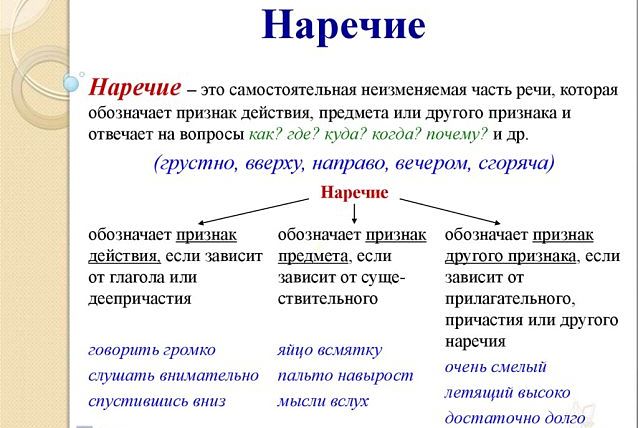 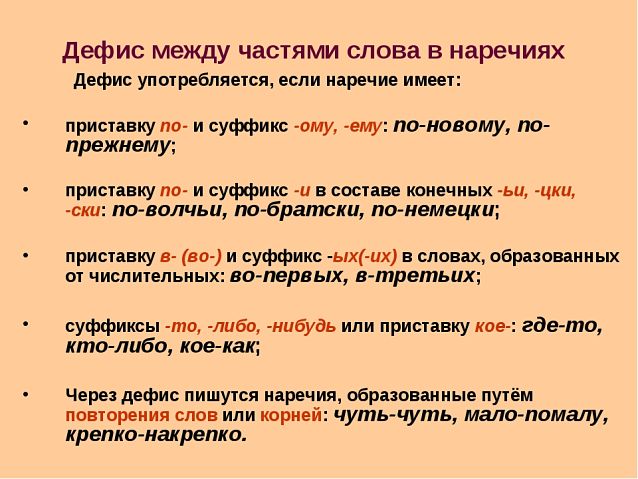  Посмотри видеоурок    https://youtu.be/KA4KwxG8pHs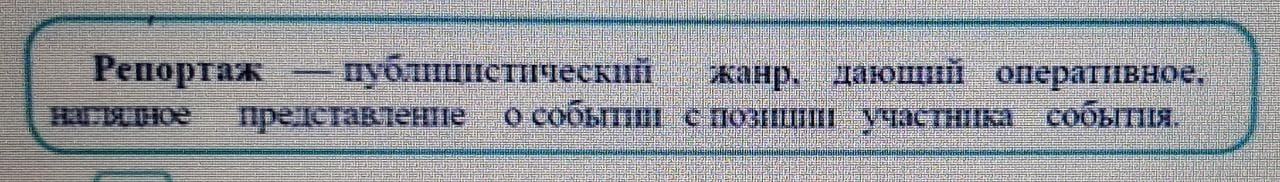 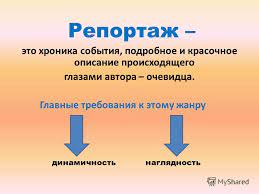 Повтори правило на стр.18 «РЕПОРТАЖ»Повтори правило на стр.20 «Дефис в наречиях»УСТНО!!! СТР.18 УПР.291А.Б.В. Прочитайте репортаж. Обратите внимание на выделенные фрагменты репортажа. Какая информация в них содержится? УСТНО!!! Стр.19 упр.293 ПИСЬМЕННО!!! Стр.20 упр 294А Прочитайте ответы Ахмета Байтурсынова в интервью. Сформулируйте вопросы к этим ответам.ПИСЬМЕННО!!! Стр.20-21 упр.295 Образуйте от данных слов наречия при помощи приставок и суффиксов. Запишите наречия, объясните их правописание.ПИСЬМЕННО!!! Стр.21 упр.296А Спишите, раскрывая скобки. Объясните правописание наречий, обозначьте условия постановки дефиса. Какие наречия вы написали без дефиса? Почему? Выполненные задания отправить на проверку.Д/З: ПАРАГРАФ 20, устно стр.21 упр.297 А,Б